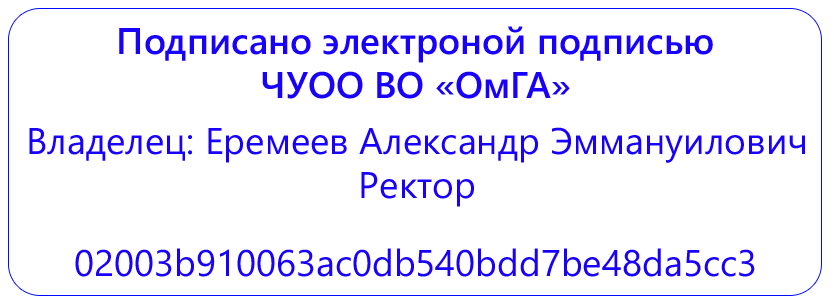 Частное учреждение образовательная организация высшего образования «Омская гуманитарная академия»(ЧУОО ВО «ОмГА»)ОБЩАЯ ХАРАКТЕРИСТИКА ОсновнОЙ профессиональнОЙобразовательнОЙ программЫУровень высшего образования
МагистратураНаправление подготовки: 38.04.04 Государственное и муниципальное управление


Направленность (профиль) программы: «Государственное регулирование экономики»
Омск, 2021Основная профессиональная образовательная программа бакалавриат по направлению подготовки: 38.04.04 Государственное и муниципальное управление направленность (профиль) программы: «Государственное регулирование экономики» рассмотрена и утверждена на заседании кафедры от 26 марта 2021 г., протокол №.8Заведующий кафедрой УПиП  к.э.н., доцент, Сергиенко О.В.СодержаниеРаздел 1. ОБЩИЕ ПОЛОЖЕНИЯОпределение и состав основной профессиональной образовательной программыНормативные документы Перечень профессиональных стандартов, соотнесенных с ФГОС ВО1.4  Квалификация, присваиваемая выпускникам               образовательных программ 1.5. Форма обучения 1.6. Реализация программы магистратуры1.7. Язык обучения1.8 Срок получения образования1.9. Объем образовательной программы1.10. Области и(или) сферы профессиональной деятельности выпускника1.11. Объект(ы) профессиональной деятельности выпускника1.12. Типы задач профессиональной деятельности выпускникаРаздел 2. СТРУКТУРА ОБРАЗОВАТЕЛЬНОЙ ПРОГРАММЫ 2.1. Структура программы магистратуры по направлению подготовки 38.04.04 Государственное и муниципальное управление
Раздел 3. ПЛАНИРУЕМЫЕ РЕЗУЛЬТАТЫ ОСВОЕНИЯ ОБРАЗОВАТЕЛЬНОЙ ПРОГРАММЫ3.1. Универсальные компетенции выпускников и индикаторы их достижения3.2. Общепрофессиональные компетенции выпускников и индикаторы их достижения3.3. Профессиональные компетенции выпускниковРаздел 4. УСЛОВИЯ РЕАЛИЗАЦИИ ОБРАЗОВАТЕЛЬНОЙ ПРОГРАММЫ4.1. Общесистемные требования к реализации образовательной программы4.2. Требования к материально-техническому и учебно-методическому обеспечению образовательной программы4.3. Требования к кадровым условиям реализации образовательной программы4.4. Требования к финансовым условиям реализации образовательной программы4.5. Требования к применяемым механизмам оценки качества образовательной деятельности и подготовки обучающихся по образовательной программеПеречень сокращенийРаздел 1. ОБЩИЕ ПОЛОЖЕНИЯ1.1.Определение и состав основной профессиональной образовательной программыОсновная профессиональная образовательная программа (далее – образовательная программа), реализуемая в ЧУОО ВО «Омская гуманитарная академия» (далее – Академия; ОмГА) представляет собой совокупность обязательных требований при реализации основной профессиональной образовательной программы высшего образования - программы магистратуры по направлению подготовки 38.04.04 Государственное и муниципальное управление (далее соответственно - программа магистратуры, направление подготовки), утвержденных Приказом Министерства образования и науки РФ от 13 августа 2020 г. № 1000 «Об утверждении федерального государственного образовательного стандарта высшего образования - магистратура по направлению подготовки 38.04.04 Государственное и муниципальное управление» с учетом профессиональных стандартов, сопряженных с профессиональной деятельностью выпускников, зарегистрирован в Министерстве Юстиции РФ № 59530 от 28 августа 2020.Академия разрабатывает программу магистратуры по направлению подготовки 38.04.04 Государственное и муниципальное управление с учетом соответствующей примерной основной образовательной программы, включенной в реестр основных образовательных программ (далее ПООП).Образовательная программа представляет собой комплекс основных характеристик образования (объем, содержание, планируемые результаты), организационно-педагогических условий, форм аттестации, который представлен в виде общей характеристики программы, учебного плана, календарного учебного графика, рабочих программ дисциплин (модулей), программ практик, программы государственной итоговой аттестации, оценочных средств, методических материалов.Образовательная программа формирует требования к результатам её освоения в виде универсальных, общепрофессиональных и профессиональных компетенций выпускников.Образовательная программа позволяет осуществлять обучение инвалидов и лиц с ограниченными возможностями здоровья (при наличии данной категории обучающихся). 1.2. Нормативные документы Федеральный закон от 29.12.2012 №273-ФЗ «Об образовании в Российской Федерации»;Федеральный государственный образовательный стандарт высшего образования - магистратура по направлению подготовки 38.04.04 Государственное и муниципальное управление, Приказ Министерства образования и науки РФ от 13 августа 2020 г. № 1000 «Об утверждении федерального государственного образовательного стандарта высшего образования - магистратура по направлению подготовки 38.04.04 Государственное и муниципальное управление» зарегистрирован в Министерстве Юстиции РФ №59530 от 28 августа 2020;Приказ № 1061 от 12 сентября 2013 г. «Об утверждении перечней специальностей и направлений подготовки высшего образования» (с изменениями и дополнениями от 29 января, 20 августа, 13 октября 2014 г., 25 марта, 1 октября 2015 г., 1 декабря 2016 г., 10, 11 апреля 2017 г.);Приказ от 05 апреля 2017 г. N 301 «Об утверждении порядка организации и осуществления образовательной организации по образовательным программ высшего образования – программам магистратуры, программам специалитета, программам магистратуры»;  Приказ Минобрнауки России от 29.06.2015 № 636 «Об утверждении Порядка проведения государственной итоговой аттестации по образовательным программам высшего образования – программам магистратуры, программам специалитета и программам магистратуры»;Порядок разработки примерных основных образовательных программ, проведения их экспертизы и ведения реестра примерных основных образовательных программ, утвержденный приказом Минобрнауки России от 28 мая 2014 года № 594;Положение о практической подготовке обучающихся, утверждено Приказом от 5 августа 2020 года N 885/390, зарегистрировано в Министерстве юстиции Российской Федерации 11 сентября 2020 года, регистрационный N 59778Устав ЧУОО ВО «Омская гуманитарная академия»;Локальные нормативные акты ОмГА http://omga.su/sveden/document.Профессиональные стандарты1.3 Перечень профессиональных стандартов, соотнесенных с ФГОС ВОПеречень профессиональных стандартов, соотнесенных с федеральным государственным образовательным стандартом высшего образования - магистратура по направлению подготовки 38.04.04 Государственное и муниципальное управление, приведен в Приложении 1. Перечень обобщённых трудовых функций и трудовых функций, имеющих отношение к профессиональной деятельности выпускника программ высшего образования - магистратура по направлению подготовки 38.04.04 Государственное и муниципальное управление, представлен в Приложении 2.1.4 Квалификация, присваиваемая выпускникам образовательных программ - Магистр1.5. Форма обучения: очная /очно-заочная / заочная. 1.6. Реализация программы магистратуры: образовательная программа реализуется ОмГА самостоятельно. ОмГА разрабатывает программу магистратуры в соответствии с ФГОС ВО, с учетом соответствующей ПООП, включенной в реестр ПООП.1.7. Язык обучения: государственный язык РФ – русский1.8 Срок получения образования: в очной форме обучения, включая каникулы, предоставляемые после прохождения государственной итоговой аттестации, составляет 2 года;в очно-заочной или заочной формах обучения срок получения образования составляет 2 года 6 месяцев;при обучении по индивидуальному учебному плану инвалидов и лиц с ОВЗ может быть увеличен по их заявлению не более чем на полгода по сравнению со сроком получения образования, установленным для соответствующей формы обучения.1.9. Объем образовательной программыОбъем программы магистратуры составляет 120 зачетных единиц (далее - з.е.) вне зависимости от формы обучения, применяемых образовательных технологий, реализации программы магистратуры с использованием сетевой формы, реализации программы магистратуры по индивидуальному учебному плану.Объем программы магистратуры, реализуемый за один учебный год, составляет не более 70 з.е. вне зависимости от формы обучения, применяемых образовательных технологий, реализации программы магистратуры с использованием сетевой формы, реализации программы магистратуры по индивидуальному учебному плану (за исключением ускоренного обучения), а при ускоренном обучении - не более 80 з.е.Величина зачетной единицы устанавливается в объеме 27 астрономических часов (36 академических часов).1.10. Области и(или) сферы профессиональной деятельности выпускникаПри разработке программы магистратуры Академия установила направленность (профиль) программы магистратуры «Государственное регулирование экономики», которая соответствует направлению подготовки в целом или конкретизирует содержание программы магистратуры в рамках направления подготовки путем ориентации ее на:- область (области) профессиональной деятельности и сферу (сферы) профессиональной деятельности выпускников;- тип (типы) задач и задачи профессиональной деятельности выпускников;- при необходимости - на объекты профессиональной деятельности выпускников или область (области) знания.Области профессиональной деятельности и сферы профессиональной деятельности, в которых выпускники, освоившие программу магистратуры, могут осуществлять профессиональную деятельность:Сфера публичного управления, в том числе деятельность государственных и муниципальных органов, а также деятельность организаций по реализации функций и полномочий государственных и муниципальных органов. Выпускники могут осуществлять профессиональную деятельность в других областях профессиональной деятельности и (или) сферах профессиональной деятельности при условии соответствия уровня их образования и полученных компетенций требованиям к квалификации работника.1.11. Объект(ы) профессиональной деятельности выпускникаСправочник квалификационных требований к специальностям, направлениям подготовки, знаниям и умениям, которые необходимы для замещения должностей государственной гражданской службы с учетом области и вида профессиональной служебной деятельности государственных гражданских служащихП.25. Регулирование экономики, деятельности хозяйствующих субъектов и предпринимательстваП.25.12 Развитие института государственно-частного партнерстваП.25.13. Регулирование в сфере государственных инвестиций и инвестиционной деятельности1.12. Типы задач профессиональной деятельности выпускникаВ рамках освоения программы магистратуры выпускники могут готовиться к решению задач профессиональной деятельности следующих типов:организационно-управленческийадминистративно-технологическийконтрольно-надзорныйнаучно-исследовательскийРаздел 2. СТРУКТУРА ОБРАЗОВАТЕЛЬНОЙ ПРОГРАММЫ 2.1. Структура программы магистратуры по направлению подготовки 38.04.04 Государственное и муниципальное управление Учебный план определяет перечень и последовательность освоения дисциплин, практик, промежуточной и государственной итоговой аттестаций, их трудоемкость в зачетных единицах и академических часах, распределение контактной работы обучающихся с преподавателем (в том числе лекционные, практические, лабораторные виды занятий, консультации) и самостоятельной работы обучающихся.В рамках программы магистратуры выделяются обязательная часть и часть, формируемая участниками образовательных отношений.К обязательной части программы магистратуры относятся дисциплины (модули) и практики, обеспечивающие формирование общепрофессиональных компетенций, а также профессиональных компетенций, установленных ПООП в качестве обязательных. Дисциплины (модули) и практики, обеспечивающие формирование универсальных компетенций, могут быть включены в обязательную часть программы магистратуры и в часть, формируемую участниками образовательных отношений. Объём обязательной части, без учета государственной итоговой аттестации, составляет не менее 15% общего объема программы магистратуры.Структура и объем программы магистратурыБлок 1 Дисциплины (модули) не менее 51 з.еБлок 2 Практика не менее 16 з.еБлок 3 Государственная итоговая аттестация 6 з.еОбъем программы магистратуры  - 120 з.еБлок 1 "Дисциплины (модули)" включает обязательную часть и часть, формируемую участниками образовательных отношений. Организации вправе устанавливать собственное соотношение трудоемкости обеих частей.Чтобы сохранить преемственность структуры программы рекомендуется в соответствии с ФГОС ВО объем обязательной части, без учета объема государственной итоговой аттестации, должен составлять не менее 15% общего объема программы магистратуры.Обязательная часть Блока 1, как правило, состоит из дисциплин (модулей), направленных на реализацию универсальных и общепрофессиональных компетенций, а также профессиональных компетенций, установленных в качестве обязательных, и не зависит от направленности (профиля) ОПОП. Часть, формируемая участниками образовательных отношений Блока 1, включает в себя дисциплины, формирующие профессиональные компетенции, устанавливаемые Академией и необходимые в основном для реализации общей или узкой направленности (профиля), соотнесенные с запросами государственного и муниципального управления.В Блок 2 «Практика» входят:Типы производственной практики:- учебная практика (научно-исследовательская практика);- производственная практика (профессиональная по профилю деятельности 1);- производственная практика (профессиональная по профилю деятельности 2);- производственная практика (аналитическая практика);- производственная практика (профессиональная по профилю деятельности 3);- производственная практика (преддипломная практика).В Блок 3 «Государственная итоговая аттестация» входят: -подготовка к процедуре защиты и защита выпускной квалификационной работы.Государственный экзамен не включен в состав государственной итоговой аттестации по решению Ученого совета Академии.В Академии обучающимся обеспечивается возможность освоения элективных дисциплин (модулей) и факультативных дисциплин (модулей):- Современные тенденции общественно-политических процессов в мире (факультативная дисциплина)- Эффективность образовательной деятельности (факультативная дисциплина) Календарный учебный график определяет сроки и периоды осуществления видов учебной деятельности, включая промежуточную и государственную итоговую аттестацию (ГИА), и периоды каникул. ОПОП включает в себяУчебный план и календарный учебный график.Аннотации всех учебных дисциплин (модулей), практик, ГИА.Государственная итоговая аттестация является обязательной и осуществляется после освоения всех предусмотренных образовательной программой дисциплин (модулей) и практик в полном объеме. ГИА включает в себя подготовку к процедуре защиты и защиту выпускной квалификационной работы. Академия предоставляет инвалидам и лицам с ОВЗ (по их заявлению) возможность обучения по программе магистратуры, учитывающей особенности их психофизического развития, индивидуальных возможностей и при необходимости обеспечивающей коррекцию нарушений развития и социальную адаптацию указанных лиц (при наличии данного контингента).Раздел 3. ПЛАНИРУЕМЫЕ РЕЗУЛЬТАТЫ ОСВОЕНИЯ ОБРАЗОВАТЕЛЬНОЙ ПРОГРАММЫВ результате освоения образовательной программы у выпускника должны быть сформированы следующие компетенции:3.1. Универсальные компетенции выпускников и индикаторы их достижения3.2. Общепрофессиональные компетенции выпускников и индикаторы их достижения3.3. Профессиональные компетенции выпускниковПрофессиональные компетенции, устанавливаемые образовательной программой, формируются на основе профессиональных стандартов, соответствующих профессиональной деятельности выпускников (при наличии), а также, при необходимости, на основе анализа требований к профессиональным компетенциям, предъявляемых к выпускникам на рынке труда, обобщения отечественного и зарубежного опыта, проведения консультаций с ведущими работодателями, объединениями работодателей отрасли, в которой востребованы выпускники, иных источников.При определении профессиональных компетенций на основе профессиональных стандартов Академия осуществляет выбор профессиональных стандартов, соответствующих профессиональной деятельности выпускников, из числа указанных в приложении к ФГОС ВО и (или) иных профессиональных стандартов, соответствующих профессиональной деятельности выпускников, из реестра профессиональных стандартов (перечня видов профессиональной деятельности), размещенного на специализированном сайте Министерства труда и социальной защиты Российской Федерации «Профессиональные стандарты» (http://profstandart.rosmintrud.ru) (при наличии соответствующих профессиональных стандартов).Из каждого выбранного профессионального стандарта Академия выделяет одну или несколько обобщенных трудовых функций (далее - ОТФ), соответствующих профессиональной деятельности выпускников, на основе установленных профессиональным стандартом для ОТФ уровня квалификации и требований раздела «Требования к образованию и обучению». ОТФ может быть выделена полностью или частично.Профессиональные компетенции разработаны с учетом ПС и ПООП (при наличии).Совокупность компетенций, установленных программой магистратуры, обеспечивает выпускнику способность осуществлять профессиональную деятельность не менее чем в одной области профессиональной деятельности и сфере профессиональной деятельности, установленных в соответствии с пунктом 1.11 ФГОС ВО, и решать задачи профессиональной деятельности не менее, чем одного типа, установленного в соответствии с пунктом 1.12 ФГОС ВО.Академия устанавливает в программе магистратуры индикаторы достижения компетенций:- универсальные, общепрофессиональные и, при наличии, обязательные профессиональные компетенции - в соответствии с индикаторами достижения компетенций, установленными ПООП;- рекомендуемые профессиональные компетенции и самостоятельно установленные профессиональные компетенции (при наличии) - самостоятельно.Академия самостоятельно планирует результаты обучения по дисциплинам (модулям) и практикам, которые должны быть соотнесены с установленными в программе магистратуры индикаторами достижения компетенций.Совокупность запланированных результатов обучения по дисциплинам (модулям) и практикам обеспечивает формирование у выпускника всех компетенций, установленных программой магистратуры.Раздел 4. УСЛОВИЯ РЕАЛИЗАЦИИ ОБРАЗОВАТЕЛЬНОЙ ПРОГРАММЫТребования к условиям реализации программы магистратуры включают в себя общесистемные требования, требования к материально-техническому и учебно-методическому обеспечению, требования к кадровым и финансовым условиям реализации программы магистратуры, а также требования к применяемым механизмам оценки качества образовательной деятельности и подготовки обучающихся по программе магистратуры.4.1. Общесистемные требования к реализации образовательной программыАкадемия располагает на праве собственности помещениями и оборудованием для реализации образовательной программы по Блоку 1 «Дисциплины (модули)» и Блоку 3 «Государственная итоговая аттестация» в соответствии с учебным планом.Каждый обучающийся в течение всего периода обучения обеспечен индивидуальным неограниченным доступом к электронной информационно-образовательной среде ОмГА из любой точки, в которой имеется доступ к информационно-телекоммуникационной сети «Интернет» (далее - сеть «Интернет»), как на территории ОмГА, так и вне ее. Условия для функционирования электронной информационно-образовательной среды могут быть созданы с использованием ресурсов иных организаций.Электронная информационно-образовательная среда ОмГА обеспечивает: -  доступ к учебным планам, рабочим программам дисциплин (модулей), практик, электронным учебным изданиям и электронным образовательным ресурсам, указанным в рабочих программах дисциплин (модулей), практик;-  формирование электронного портфолио обучающегося, в том числе сохранение его работ и оценок за эти работы.Функционирование электронной информационно-образовательной среды обеспечивается соответствующими средствами информационно-коммуникационных технологий и квалификацией работников, ее использующих и поддерживающих. Функционирование электронной информационно-образовательной среды соответствует законодательству Российской Федерации.Электронная информационно-образовательная среда Академии создана на платформе MOODLE, установленной на собственных серверах Академии, имеющих высокоскоростное подключение к сети «Интернет».Среднегодовое число публикаций научно-педагогических работников Академии за период реализации программы магистратуры в расчете на 100 научно-педагогических работников (исходя из количества замещаемых ставок, приведенного кцелочисленным значениям) должно составялять не менее двух в журналах, индексируемых в базах данныхWeb of Science или Scopus, или не менее 20 в журналах, индексируемых в Российском индексе научного цитирования.4.2. Требования к материально-техническому и учебно-методическому обеспечению образовательной программыПомещения представляют собой учебные аудитории для проведения учебных занятий, предусмотренных программой магистратуры, оснащенные оборудованием и техническими средствами обучения, состав которых определяется в рабочих программах дисциплин (модулей). Помещения для самостоятельной работы обучающихся оснащены компьютерной техникой с возможностью подключения к сети «Интернет» и обеспечением доступа в электронную информационно-образовательную среду ОмГА. Допускается замена оборудования его виртуальными аналогами.Академия обеспечена необходимым комплектом лицензионного и свободно распространяемого программного обеспечения, в том числе отечественного производства (состав определяется в рабочих программах дисциплин (модулей) и подлежит обновлению при необходимости).При использовании в образовательном процессе печатных изданий библиотечный фонд укомплектован требуемыми печатными изданиями из расчета не менее 0,25 экземпляра каждого из изданий, указанных в рабочих программах дисциплин (модулей), программах практик, на одного обучающегося из числа лиц, одновременно осваивающих соответствующую дисциплину (модуль), проходящих соответствующую практику. В образовательном процессе все обучающиеся Академии обеспечены доступом к Электронные библиотечные системы и электронные библиотеки:ЭБС IPRBooks-Режим доступа: http://www.iprbookshop.ruЭБС издательства «Юрайт» Режим доступа: http://biblio-online.ruОбучающимся обеспечен доступ (удаленный доступ) к современным профессиональным базам данных и информационным справочным системам, состав которых определяется в рабочих программах дисциплин (модулей) и  подлежит обновлению (при необходимости). Обучающиеся из числа инвалидов и лиц с ограниченными возможностями здоровья обеспечиваются печатными и (или) электронными образовательными ресурсами в формах, адаптированных к ограничениям их здоровья.4.3. Требования к кадровым условиям реализации образовательной программыРеализация образовательной программы обеспечивается педагогическими работниками ОмГА, а также лицами, привлекаемыми к реализации образовательной программы на иных условиях. Квалификация педагогических работников ОмГА отвечает квалификационным требованиям, указанным в квалификационных справочниках и (или) профессиональных стандартах (при наличии).Не менее 70 процентов численности педагогических работников Академии, участвующих в реализации программы магистратуры, и лиц, привлекаемых Академией к реализации программы магистратуры на иных условиях (исходя из количества замещаемых ставок, приведенного к целочисленным значениям), должны вести научную, учебно-методическую и (или) практическую работу, соответствующую профилю преподаваемой дисциплины (модуля).Не менее 5 процентов численности педагогических работников Академии, участвующих в реализации программы магистратуры, и лиц, привлекаемых Академией к реализации программы магистратуры на иных условиях (исходя из количества замещаемых ставок, приведенного к целочисленным значениям), должны являться руководителями и (или) работниками иных организаций, осуществляющими трудовую деятельность в профессиональной сфере, соответствующей профессиональной деятельности, к которой готовятся выпускники (иметь стаж работы в данной профессиональной сфере не менее 3 лет).Не менее 60 процентов численности педагогических работников Академии и лиц, привлекаемых к образовательной деятельности Академии на иных условиях (исходя из количества замещаемых ставок, приведенного к целочисленным значениям), должны иметь ученую степень (в том числе ученую степень, полученную в иностранном государстве и признаваемую в Российской Федерации) и (или) ученое звание (в том числе ученое звание, полученное в иностранном государстве и признаваемое в Российской Федерации).Общее руководство научным содержанием программы магистратуры должно осуществляться научно-педагогическим работником Академии, имеющим ученую степень ( в том числе ученую степень, полученную в иностранном государстве и признаваемую в Российской Федерации), осуществляющим самостоятельные научно-исследовательские (творческие) проекты (участвующим в осуществлении таких проектов) по направлению подготовки, имеющим ежегодные публикации по результатам указанной научно-исследовательской (творческой) деятельности на национальных и международных конференциях.4.4. Требования к финансовым условиям реализации образовательной программыФинансовое обеспечение реализации программы магистратуры осуществляется в объеме не ниже значений базовых нормативов затрат на оказание государственных услуг по реализации образовательных программ высшего образования - программ магистратуры и значений корректирующих коэффициентов к базовым нормативам затрат, определяемых Министерством образования и науки Российской Федерации.4.5. Требования к применяемым механизмам оценки качества образовательной деятельности и подготовки обучающихся по образовательной программеКачество образовательной деятельности и подготовки обучающихся по образовательным программам определяется в рамках системы оценки качества, которая строится на сочетании различных оценочных механизмов: внешних и внутренних процедур оценивания образовательного процесса и его результатов.В рамках внутренней системы оценки качества образовательной деятельности по программе магистратуры обучающимся предоставляется возможность оценивания условий, содержания, организации и качества образовательного процесса в целом и отдельных дисциплин (модулей) и практик.Внешняя оценка качества образовательной деятельности по программе магистратуры в рамках процедуры государственной аккредитации осуществляется с целью подтверждения соответствия образовательной деятельности по программе магистратуры требованиям ФГОС ВО с учетом соответствующей ПООП.Внешняя оценка качества образовательной деятельности и подготовки обучающихся по программе магистратуры осуществляется в рамках профессионально-общественной аккредитации, проводимой работодателями, их объединениями, а также уполномоченными ими организациями, в том числе иностранными организациями, либо авторизованными национальными профессионально-общественными организациями, входящими в международные структуры, с целью признания качества и уровня подготовки выпускников, отвечающими требованиям профессиональных стандартов (при наличии), требованиям рынка труда к специалистам соответствующего профиля.Применяемые механизмы оценки качества образовательной деятельности и подготовки обучающихся определены локальными нормативными актами ОмГА.Приложение 1Перечень профессиональных стандартов, соотнесенных с федеральным государственным образовательным стандартом по направлению подготовки (специальности) 38.04.04 Государственное и муниципальное управлениез.е.–зачетная единицаОПК–общепрофессиональная компетенцияОС–оценочное средство          ОТФ–обобщенная трудовая функцияПД–профессиональная деятельностьПК–профессиональная компетенцияПС–профессиональный стандартПООП–примерная основная образовательная программа по направлению подготовкиУК–универсальная компетенцияФГОС ВО–федеральный государственный образовательный стандарт высшего образованияКатегория универсальной компетенцииКод и наименование универсальной компетенции Код и наименование индикатора достижения универсальной компетенции Системное и критическое мышлениеУК-1 - Способен осуществлять критический анализ проблемных ситуаций на основе системного подхода, вырабатывать стратегию действийИУК 1.1. знать принципы и методы поиска, анализа, системного подхода и синтеза информации.ИУК 1.2. знать методики разработки стратегии действий для выявления и решения проблемной ситуации, вырабатывать стратегию действий.ИУК 1.3. уметь анализировать проблемную ситуацию как систему, выявляя ее составляющие и связи между ними, вырабатывать стратегию действий.ИУК 1.4. уметь определять пробелы в информации, необходимой для решения проблемной ситуации, и проектирует процессы по их устранению, критически оценивать надежность источников информации, работает с противоречивой информацией из разных источников;ИУК 1.5. владеть практическими навыками разработки и содержательной аргументации стратегии действий проблемной ситуации на основе системного подходаИУК 1.6. владеть практическими навыками использования стратегии достижения поставленной цели как последовательности шагов, предвидя результат каждого из них и оценивая их влияние на внешнее окружение планируемой деятельности и на взаимоотношения участников этой деятельности. Разработка и реализация проектовУК-2 - Способен управлять проектом на всех этапах его жизненного циклаИУК 1.1. знать этапы жизненного цикла проектаИУК 1.2 знать методы управления и оценки эффективности проектаИУК 1.3 уметь формулировать на основе поставленной проблемы проектную задачу  и способ ее решения через реализацию проектного управления  ИУК 1.4 уметь разрабатывать концепцию проекта в рамках обозначенной проблемы: формулировать цель, задачи, обосновывать актуальность, значимость, ожидаемые результаты и возможные сферы их применения;ИУК 1.5 владеть навыками определения целевых показателей и направлений работ на всех этапах жизненного цикла проекта, планировать необходимые ресурсы, в том числе с учетом их заменимостиИУК 1.6 владеть методами осуществления мониторинга хода реализации проекта, корректировки отклонения, внесения дополнительных изменений в план реализации проекта, уточнения зоны ответственности участников проекта. Командная работа и лидерствоУК-3 - Способен организовать и руководить работой команды, вырабатывая командную стратегию для достижения поставленной целиИУК 3.1 знать методы управления и организации командной работы ИУК 3.2 знать основы стратегического планирования работы коллектива для достижения поставленной целиИУК 3.3 вырабатывать стратегию сотрудничества и на ее основе организует отбор членов команды для достижения поставленной цели;ИУК 3.4. планировать и корректировать работу команды с учетом интересов, особенностей поведения и мнений  ее членов, планировать командную работу,  распределять поручения и делегировать полномочия членам команды;ИУК 3.5 владеть навыками разрешения конфликта и противоречия при деловом общении на основе учета интересов всех сторон;ИУК 3.6. владеть навыками организации дискуссии по заданной теме и обсуждение результатов работы команды с привлечением оппонентов разработанным идеям;Коммуникация УК-4 - Способен применять современные коммуникативные технологии, в том числе на иностранном(ых) языке(ах), для академического и профессионального взаимодействияИУК-4.1. знает современные коммуникативные технологии, в том числе на иностранном(ых) языке(ах), для академического и профессионального взаимодействияИУК-4.2. знает основы перевода и редакции различных академических текстов (рефераты, эссе, обзоры, статьи и т.д.)  ИУК-4.3. умеет устанавливать и развивать профессиональные контакты в соответствии с потребностями  совместной деятельности, включая обмен информацией и выработку единой стратегии взаимодействия;ИУК-4.4. умеет аргументированно и конструктивно отстаивает свои позиции и идеи в академических и профессиональных дискуссиях на государственном языке РФ и иностранном языкеИУК-4.5. владеет навыками представления результатов академической и профессиональной деятельности на различных публичных мероприятиях, включая международные, выбирая наиболее подходящий формат, в том числе на иностранном языке. Межкультурное взаимодействиеУК-5 - Способен анализировать и учитывать разнообразие культур в процессе межкультурного взаимодействияИУК 5.1 знать закономерности и особенности социально-исторического развития различных культур, особенности межкультурного разнообразия общества; ИУК 5.2 знать правила и технологии эффективного межкультурного взаимодействия в обществе на современном этапе, принципы соотношения общемировых и национальных культурных процессовИУК 5.3 уметь анализировать важнейшие идеологические и ценностные системы, сформировавшиеся в ходе исторического развития; обосновывает актуальность их использования при социальном и профессиональном взаимодействии; ИУК 5.4 уметь  выстраивать социальное  профессиональное взаимодействие с учетом особенностей основных форм научного и религиозного сознания, деловой и общей культуры представителей других этносов и конфессий, различных социальных групп;ИУК 5.5 владеть навыками создания не дискриминационной среды взаимодействия при выполнении профессиональных задач ИУК 5.6 владеть методами и навыками эффективного межкультурного взаимодействия. Самоорганизация и саморазвитие (в том числе здоровьесбережение)УК-6 - Способен определять и реализовывать приоритеты собственной деятельности и способы ее совершенствования на основе самооценкиИУК 6.1 знать основы планирования профессиональной траектории с учетом особенностей как профессиональной деятельности и требований рынка трудаИУК 6.2 знать методы самооценки и способы совершенствования профессиональной деятельностиИУК 6.3 оценивать свои ресурсы и их пределы (личностные, ситуативные, временные), оптимально их использует для успешного выполнения порученного задания.ИУК 6.4 уметь определять приоритеты профессионального роста и способы совершенствования собственной деятельности на основе самооценки по выбранным критериям;  ИУК 6.5 уметь находить и творчески использовать имеющийся опыт в соответствии с задачами саморазвитияИУК 6.6 владеть навыками выявления стимулов для саморазвитияИУК 6.7 владеть способами достижения целей  профессионального развития выстраивая гибкую профессиональную траекторию, используя инструменты непрерывного образования, с учетом накопленного опыта профессиональной деятельности и динамично изменяющихся требований рынка трудаКод и наименование общепрофессиональной компетенцииКод и наименование индикатора достижения общепрофессиональной компетенцииОПК-1 Способен обеспечивать соблюдение норм служебной этики и антикоррупционную направленность в деятельности органа властиИОПК 1.1 знать Систему мер, направленных на предотвращение коррупционного поведения; основные методы выявления коррупционного поведения, этические требования к служебному поведению государственных и муниципальных служащих;ИОПК 1.2 знать направления государственной политики в области противодействия коррупции, правовые технологии в сфере противодействия коррупции.ИОПК 1.3 уметь осуществлять служебную деятельность в соответствии с нормами этики служебного поведения;ИОПК 1.4 уметь выявлять факторы коррупционного поведения в работе  органа государственной власти выработать умение осуществлять антикоррупционную политику, анализировать обстоятельства, при которых лучше использовать ту или иную ее разновидностьИОПК 1.5 владеть способностью к взаимодействиям в ходе служебной деятельности в соответствии с этическими требованиями к служебному поведению;ИОПК 1.6  владеть  методами противодействия коррупции в деятельности органа властиОПК -2 Способен осуществлять стратегическое планирование деятельности органа власти; организовывать разработку и реализацию управленческих решений; обеспечивать осуществление контрольно-надзорной деятельности на основе риск-ориентированного подходаИОПК 2.1 знать методы стратегического планирования деятельности органа властиИОПК 2.2 знать виды, типы, формы разработки и реализации организационно-управленческих решений в профессиональной деятельностиИОПК 2.3 знать виды, типы, формы контрольно-надзорной деятельности на основе риск-ориентированного подходаИОПК 2.4 уметь организовывать разработку и реализацию управленческих решений; принимать адекватные решенияИОПК 2.5 уметь осуществлять стратегическое планирование деятельности органа властиИОПК 2.6 уметь использовать полученные знания и практические навыки при осуществлении контрольно-надзорной деятельности на основе риск-ориентированного подходаИОПК 2.7 владеть навыками применения и реализации организационно-управленческих решений в профессиональной деятельностиИОПК 2.7 владеть навыками стратегического планирования деятельности органа властиИОПК 2.9 владеть приемами  осуществления контрольно-надзорной деятельности на основе риск-ориентированного подходаОПК-3 Способен разрабатывать нормативно-правовое обеспечение соответствующей сферы профессиональной деятельности, проводить экспертизу нормативных правовых актов, расчет затрат на их реализацию и определение источников финансирования, осуществлять социально-экономический прогноз последствий их применения и мониторинг правоприменительной практикиИОПК-3.1. знать нормативно-правовое обеспечение соответствующей сферы профессиональной деятельности ИОПК-3.2. знать основные документы бюджетной и финансовой отчетности в государственном и муниципальном секторах, методику расчета затрат на их реализацию и определение источников финансированияИОПК-3.3 уметь использовать нормативно-правовое обеспечение соответствующей сферы профессиональной деятельностиИОПК-3.4. уметь применять нормы действующего законодательства при проведении экспертизы нормативных правовых актов, расчета затрат на их реализациюИОПК-3.5. уметь осуществлять социально-экономический прогноз и мониторинг правоприменительной практикиИОПК-3.6 владеет навыками разработки нормативно-правового обеспечения соответствующей сферы профессиональной деятельности ИОПК-3.7 владеет экономическими подходами к обоснованию управленческих решений, навыками экспертизы нормативных правовых актов, расчета затрат на их реализацию и определения источников финансированияИОПК-3.8 владеет навыками мониторинга правоприменительной практики, работы с правовыми документами и экономической информациейОПК- 4 Способен организовывать внедрение современных информационно-коммуникационных технологий в соответствующей сфере профессиональной деятельности и обеспечивать информационную открытость деятельности органа властиИОПК -4.1 знать способы применения  современных  информационно-коммуникационных  технологий для решения задач профессиональной деятельности;ИОПК -4.2 методы обеспечения информационной открытости деятельности органа власти;ИОПК -4.3 уметь использовать современные  информационно-коммуникационные технологии для решения задач профессиональной деятельности;ИОПК -4.4 уметь обеспечивать информационную открытость деятельности органа власти на основе применения современных информационно-коммуникационных технологий;ИОПК- 4.5 владеть способами применения современных  информационно-коммуникационных технологий для решения задач профессиональной деятельности;  ИОПК - 4.6 владеть методами обеспечения информационной открытости деятельности органа власти.ОПК- 5 Способен обеспечивать рациональное и целевое использование государственных и муниципальных ресурсов, эффективность бюджетных расходов и управления имуществомИОПК 5 .1 знать принципы и методы рационального и целевого использования государственных и муниципальных ресурсов, основные принципы целеполагания и оценки альтернатив распределения финансовых ресурсовИОПК 5 .2 знать основные подходы к оценке эффективности бюджетных расходов и управления имуществом, основные документы бюджетной и финансовой отчетности в государственном и муниципальном секторахИОПК 5 .3 уметь применять методы рационального и целевого использования государственных и муниципальных ресурсов, оценивать финансовые результаты деятельности организаций государственного и муниципального сектораИОПК 5 .4 уметь проводить контроль за эффективностью использования государственной и муниципальной собственностиИОПК 5 .5 владеть навыками оценки эффективности управления государственным и муниципальным имуществомИОПК 5 .6 владеть методами поиска и анализа информации о состоянии государственных и муниципальных финансов; навыками составления бюджетной и финансовой отчетности в организаций государственного и муниципального сектора экономикиОПК- 6 Способен организовывать проектную деятельность, моделировать административные процессы и процедуры в органах властиИОПК 6.1 знать административные процессы и процедуры в органах государственной власти;ИОПК  6.2 знать методы и модели организации управления проектамиИОПК  6.3 уметь организовывать проектную деятельность в органах государственной властиИОПК 6.4 уметь моделировать административные процессы и процедуры в органах властиИОПК  6.5 владеть навыками воспроизводства административных процессов и процедур;ИОПК 6.6 владеть навыками моделирования процессов решения проблем, проектирование административных  процессов и процедур в органах властиОПК- 7 Способен осуществлять научно-исследовательскую, экспертно-аналитическую и педагогическую деятельность в профессиональной сфереИОПК 7.1 знать способы осуществления научно-исследовательской, экспертно-аналитической и педагогической деятельности в профессиональной сфереИОПК 7.2 уметь осуществлять научно-исследовательскую, экспертно-аналитическую и педагогическую деятельность в профессиональной сфереИОПК 7.3 владеть навыками осуществления научно-исследовательской, экспертно-аналитической и педагогической деятельности в профессиональной сфереОПК- 8 Способен организовывать внутренние и межведомственные коммуникации, взаимодействие органов государственной власти и местного самоуправления с гражданами, коммерческими организациями, институтами гражданского общества, средствами массовой информацииИОПК 8.1 знать способы организации внутренних и межведомственных коммуникацииИОПК 8.2 знать основы внутренних и межведомственных коммуникаций, принципы и методы организации взаимодействия органов государственной власти и местного самоуправления с гражданами, коммерческими организациями, институтами гражданского общества, средствами массовой информацииИОПК  8.3 уметь организовывать внутренние и межведомственные коммуникацииИОПК 8.4 уметь осуществлять взаимодействие органов государственной власти и местного самоуправления с гражданами, коммерческими организациями, институтами гражданского общества, средствами массовой информацииИОПК 8.5 владеть навыками организации внутренних и межведомственных коммуникацийИОПК 8.6 владеть навыками взаимодействия органов государственной власти и местного самоуправления с гражданами, коммерческими организациями, институтами гражданского общества, средствами массовой информацииКод и наименование профессиональной компетенцииКод и наименование индикатора достижения профессиональной компетенцииПК -1 Способностью к регулированию в сфере государственных инвестиций и инвестиционной деятельности, института ГЧП.ПК 1.1 знать методы долгосрочного планирования, оценки  и прогнозирования финансовых и макроэкономических рисков, макроэкономических показателей в рамках бюджетного процесса ; ПК -1 Способностью к регулированию в сфере государственных инвестиций и инвестиционной деятельности, института ГЧП.ПК 1.2 знать методики оценки инвестиционной привлекательности проекта (чистая приведенная стоимость, простой период окупаемости, дисконтированный период окупаемости, внутренняя норма доходности, коэффициенты покрытия долга).ПК -1 Способностью к регулированию в сфере государственных инвестиций и инвестиционной деятельности, института ГЧП.ПК 1.3 знать методы реализации проектов государственно-частного партнёрства (муниципально-частного партнёрства);ПК -1 Способностью к регулированию в сфере государственных инвестиций и инвестиционной деятельности, института ГЧП.ПК-1.4. знать методики оценки бюджетной эффективности (показатели дисконтированной бюджетной эффективности, индекс бюджетной эффективности, период окупаемости проекта для бюджета, дисконтированный период окупаемости проекта для бюджета);  ПК -1 Способностью к регулированию в сфере государственных инвестиций и инвестиционной деятельности, института ГЧП.ПК-1.5.знать основные механизмы финансирования инвестиционных проектов государственно-частного партнерства / муниципально-частного партнерстваПК -1 Способностью к регулированию в сфере государственных инвестиций и инвестиционной деятельности, института ГЧП.ПК-1.6.знать  понятие и состав инструментов проектного финансированияПК -1 Способностью к регулированию в сфере государственных инвестиций и инвестиционной деятельности, института ГЧП.ПК-1.7.знать понятие рынка капитала и его инструментарийПК -1 Способностью к регулированию в сфере государственных инвестиций и инвестиционной деятельности, института ГЧП.ПК-1.8.знать особенности применения механизмов государственно-частного партнерства в различных отраслях экономикиПК -1 Способностью к регулированию в сфере государственных инвестиций и инвестиционной деятельности, института ГЧП.ПК-1.9.знать  методики оценки коммерческой привлекательности инвестиционного проекта «чистая приведенная стоимость, период окупаемости, внутренняя норма доходности, коэффициенты покрытия долга и т.п);ПК -1 Способностью к регулированию в сфере государственных инвестиций и инвестиционной деятельности, института ГЧП.ПК-1.10.знать  основные положения и критерии заключения инвестиционного соглашения между частным инвестором и органом государственной власти;ПК -1 Способностью к регулированию в сфере государственных инвестиций и инвестиционной деятельности, института ГЧП.ПК-1.11. знать   основные формы и виды оказания государственной поддержки российским и зарубежным организациям в реализации инвестиционных проектов;ПК -1 Способностью к регулированию в сфере государственных инвестиций и инвестиционной деятельности, института ГЧП.ПК-1.12. знать понятия и направления рейтинга Всемирного банка Doing Business, а также методика оценки Всемирным банком стран по показателям рейтинга Doing Business; ПК -1 Способностью к регулированию в сфере государственных инвестиций и инвестиционной деятельности, института ГЧП.ПК-1.13 знать методику расчета и основы формирования показателя «Объем инвестиций в основной капитал, за исключением инвестиций инфраструктурных монополий (федеральные проекты) и бюджетных ассигнований федерального бюджета».ПК -1 Способностью к регулированию в сфере государственных инвестиций и инвестиционной деятельности, института ГЧП.ПК-1.14 знать методология формирования Национального рейтинга состояния инвестиционного климата в субъектах Российской Федерации;ПК -1 Способностью к регулированию в сфере государственных инвестиций и инвестиционной деятельности, института ГЧП. ПК-1.15 уметь вести статистико-аналитическую базу по основным параметрам бюджетной системы, подготавливать долгосрочные финансовые, макроэкономические и иные прогнозы;ПК -1 Способностью к регулированию в сфере государственных инвестиций и инвестиционной деятельности, института ГЧП.ПК-1.16. уметь применять знания методик оценки инвестиционной привлекательности проекта (чистая приведенная стоимость, простой период окупаемости, дисконтированный период окупаемости, внутренняя норма доходности, коэффициенты покрытия долга) ;ПК -1 Способностью к регулированию в сфере государственных инвестиций и инвестиционной деятельности, института ГЧП. ПК-1.17. уметь применять знания практики реализации проектов государственно-частного партнёрства (муниципально-частного партнёрства); ПК -1 Способностью к регулированию в сфере государственных инвестиций и инвестиционной деятельности, института ГЧП.ПК-1.18 уметь применять  знания методик оценки бюджетной эффективности (показатели дисконтированной бюджетной эффективности, индекс бюджетной эффективности, период окупаемости проекта для бюджета, дисконтированный период окупаемости проекта для бюджета); ПК -1 Способностью к регулированию в сфере государственных инвестиций и инвестиционной деятельности, института ГЧП.ПК-1.19 уметь  разрабатывать нормативные правовые акты в сфере совершенствования регулирования осуществления иностранных инвестиций в России;ПК -1 Способностью к регулированию в сфере государственных инвестиций и инвестиционной деятельности, института ГЧП.ПК-1.20 уметь анализировать инвестиционные проекты и координировать сопровождение инвестиционной деятельности; ПК -1 Способностью к регулированию в сфере государственных инвестиций и инвестиционной деятельности, института ГЧП.ПК-1.21уметь  взаимодействовать с иностранными инвесторами по различным сферам деятельности Минэкономразвития России;ПК -1 Способностью к регулированию в сфере государственных инвестиций и инвестиционной деятельности, института ГЧП.ПК-1.22уметь  разрабатывать предложения по совершенствованию нормативно-правового регулирования инвестиционной деятельности и привлечения иностранных инвестиций;ПК -1 Способностью к регулированию в сфере государственных инвестиций и инвестиционной деятельности, института ГЧП.ПК-1.23 уметь  разрабатывать аналитические справки о состоянии инвестиционной деятельности в Российской Федерации;ПК -1 Способностью к регулированию в сфере государственных инвестиций и инвестиционной деятельности, института ГЧП.ПК-1.24уметь  рассматривать обращения предпринимателей и граждан в сфере инвестиционной политики и привлечения инвестиций, а также защиты прав инвесторов;ПК -1 Способностью к регулированию в сфере государственных инвестиций и инвестиционной деятельности, института ГЧП.ПК-1.25 уметь  проводить экспертизу проектов государственно-частного партнёрства; ПК -1 Способностью к регулированию в сфере государственных инвестиций и инвестиционной деятельности, института ГЧП.ПК-1.26 уметь  проводить мониторинг реализации концессионных соглашений, соглашений о государственно-частном партнёрстве, муниципально-частном партнёрстве в Российской Федерации;ПК -1 Способностью к регулированию в сфере государственных инвестиций и инвестиционной деятельности, института ГЧП.ПК-1.27. уметь  подготавливать информацию для ежегодного доклада о состоянии сферы государственно-частного партнёрства в Российской Федерации;ПК -1 Способностью к регулированию в сфере государственных инвестиций и инвестиционной деятельности, института ГЧП.ПК-1.28. уметь  составлять  прогнозные формы финансовой отчётности инвестиционных проектов (денежные потоки проекта, налоговые и иные обязательные платежи применительно к выбранной юридической схеме проекта); ПК -1 Способностью к регулированию в сфере государственных инвестиций и инвестиционной деятельности, института ГЧП.ПК-1.29. уметь  разрабатывать матрицы рисков проекта государственно-частного партнерства, алгоритмы, модели, схемы по проекту государственно-частного партнерства;ПК -1 Способностью к регулированию в сфере государственных инвестиций и инвестиционной деятельности, института ГЧП.ПК-1.30. уметь  использовать методику расчета и основы формирования показателя «Объем инвестиций в основной капитал, за исключением инвестиций инфраструктурных монополий (федеральные проекты) и бюджетных ассигнований федерального бюджета»;ПК -1 Способностью к регулированию в сфере государственных инвестиций и инвестиционной деятельности, института ГЧП.ПК-1.31.  владеть навыками применения  методов долгосрочного планирования, оценки  и прогнозирования финансовых и макроэкономических рисков, макроэкономических показателей в рамках бюджетного процесса;ПК -1 Способностью к регулированию в сфере государственных инвестиций и инвестиционной деятельности, института ГЧП.ПК-1.32.  владеть навыками применения  методики оценки инвестиционной привлекательности проекта (чистая приведенная стоимость, простой период окупаемости, дисконтированный период окупаемости, внутренняя норма доходности, коэффициенты покрытия долга);ПК -1 Способностью к регулированию в сфере государственных инвестиций и инвестиционной деятельности, института ГЧП.ПК-1.33.  владеть навыками применения  методов реализации проектов государственно-частного партнёрства (муниципально-частного партнёрства);ПК -1 Способностью к регулированию в сфере государственных инвестиций и инвестиционной деятельности, института ГЧП.ПК-1.34.  владеть навыками применения  методики оценки бюджетной эффективности (показатели дисконтированной бюджетной эффективности, индекс бюджетной эффективности, период окупаемости проекта для бюджета, дисконтированный период окупаемости проекта для бюджета);  ПК -1 Способностью к регулированию в сфере государственных инвестиций и инвестиционной деятельности, института ГЧП.ПК-1.35. владеть навыками применения механизмов финансирования инвестиционных проектов государственно-частного партнерства / муниципально-частного партнерства; ПК -1 Способностью к регулированию в сфере государственных инвестиций и инвестиционной деятельности, института ГЧП.ПК-1.36. владеть навыками применения инструментов проектного финансирования; ПК -1 Способностью к регулированию в сфере государственных инвестиций и инвестиционной деятельности, института ГЧП.ПК-1.37. владеть навыками  применения механизмов государственно-частного партнерства в различных отраслях экономикиПК -1 Способностью к регулированию в сфере государственных инвестиций и инвестиционной деятельности, института ГЧП.ПК-1.38. владеть навыками   оценки коммерческой привлекательности инвестиционного проекта «чистая приведенная стоимость, период окупаемости, внутренняя норма доходности, коэффициенты покрытия долга и т.п);; ПК -1 Способностью к регулированию в сфере государственных инвестиций и инвестиционной деятельности, института ГЧП.ПК-1.39. владеть навыками заключения инвестиционного соглашения между частным инвестором и органом государственной власти;ПК -1 Способностью к регулированию в сфере государственных инвестиций и инвестиционной деятельности, института ГЧП.ПК-1.40 владеть навыками оказания государственной поддержки российским и зарубежным организациям в реализации инвестиционных проектов;ПК -1 Способностью к регулированию в сфере государственных инвестиций и инвестиционной деятельности, института ГЧП.ПК-1.41 владеть навыками   использования методики оценки Всемирным банком стран по показателям рейтинга Doing Business;ПК -1 Способностью к регулированию в сфере государственных инвестиций и инвестиционной деятельности, института ГЧП.ИПК-1.42. владеть навыками методики расчета и основы формирования показателя «Объем инвестиций в основной капитал, за исключением инвестиций инфраструктурных монополий (федеральные проекты) и бюджетных ассигнований федерального бюджета   ПК -1 Способностью к регулированию в сфере государственных инвестиций и инвестиционной деятельности, института ГЧП.ИПК-1.43. владеть навыками  методологии формирования Национального рейтинга состояния инвестиционного климата в субъектах Российской Федерации.ПК-2 Способен к экспертизе результатов закупок, приемке контракта ИПК-1.1. знать основные требования законодательства Российской Федерации и нормативных правовых актов, регулирующих деятельность в сфере закупок ;ПК-2 Способен к экспертизе результатов закупок, приемке контракта ИПК-1.2. знать основы гражданского, бюджетного, земельного, антимонопольного, трудового и административного законодательства в части применения к закупкам ПК-2 Способен к экспертизе результатов закупок, приемке контракта ИПК-1.3. знать правоприменительную практику в сфере логистики и закупочной деятельности, особенности подготовки документов для претензионной работы ;ПК-2 Способен к экспертизе результатов закупок, приемке контракта ИПК-1.4. Знать  экономические основы ценообразования, особенности ценообразования на рынке по отдельным направлениям;ПК-2 Способен к экспертизе результатов закупок, приемке контракта ИПК-1.5.знать порядок установления ценообразующих факторов и выявления качественных характеристик, влияющих на стоимость товаров, работ, услуг (по направлениям) ;ПК-2 Способен к экспертизе результатов закупок, приемке контракта ИПК-1.6.знать  основы бухгалтерского учета в части применения к закупкам  ПК-2 Способен к экспертизе результатов закупок, приемке контракта ИПК-1.7.знать  основы статистики в части применения к закупкам ;ПК-2 Способен к экспертизе результатов закупок, приемке контракта ИПК-1.8.знать особенности составления закупочной документацииПК-2 Способен к экспертизе результатов закупок, приемке контракта ИПК-1.9. знать методологию проведения проверки (экспертизы) закупочной процедуры и документации;ПК-2 Способен к экспертизе результатов закупок, приемке контракта ИПК-1.10. знать порядок составления документа в виде заключения по результатам проверки (экспертизы) закупочной процедуры и документации;ПК-2 Способен к экспертизе результатов закупок, приемке контракта ИПК-1.11. знать  особенности составления закупочной документацииПК-2 Способен к экспертизе результатов закупок, приемке контракта ИПК-1.12. знать методологию проведения экспертизы соответствия результатов, предусмотренных контрактом, условиям контракта;ПК-2 Способен к экспертизе результатов закупок, приемке контракта ИПК-1.14.   уметь применять основы гражданского, бюджетного, антимонопольного, земельного, трудового и административного законодательства Российской Федерации при экспертизе результатов государственных и муниципальных закупок, приемке контракта ;ПК-2 Способен к экспертизе результатов закупок, приемке контракта ИПК-1.15. уметь применять меры ответственности и совершать иные действия в случае нарушения поставщиком (подрядчиком, исполнителем) условий контракта ;ПК-2 Способен к экспертизе результатов закупок, приемке контракта ИПК-1.16.   уметь применять методы ценообразовная на рынке по отдельным направлениям   ;ПК-2 Способен к экспертизе результатов закупок, приемке контракта ИПК-1.17.  уметь применять основы статистики и бухгалтерского учета для решения профессиональных задач в части применения к закупкам ;ПК-2 Способен к экспертизе результатов закупок, приемке контракта ИПК-1.18. уметь организовывать и проводить процедуры привлечения экспертов, экспертных организацийПК-2 Способен к экспертизе результатов закупок, приемке контракта ИПК-1.19. уметь   производить проверку соответствия фактов и данных при предоставлении (предъявлении) результатов, предусмотренных контрактом, условиям контракта;ПК-2 Способен к экспертизе результатов закупок, приемке контракта ИПК-1.21. уметь производить проверку соответствия фактов и данных при предоставлении (предъявлении) результатов, предусмотренных контрактом, условиям контрактаПК-2 Способен к экспертизе результатов закупок, приемке контракта ИПК-1.21. уметь составлять и оформлять по результатам проверки документПК-2 Способен к экспертизе результатов закупок, приемке контракта ИПК-1.22. уметь организовывать процедуры приемки поставленного товара, выполненной работы (ее результатов), оказанной услуги и создание приемочной комиссии; ПК-2 Способен к экспертизе результатов закупок, приемке контракта ИПК-1.23. уметь осуществлять подготовку материалов для рассмотрения дел об обжаловании действий (бездействия) заказчика и для выполнения претензионной работы  ПК-2 Способен к экспертизе результатов закупок, приемке контракта ИПК-1.30.  владеть навыками применения норм действующего законодательства при экспертизе результатов государственных и муниципальных закупок, приемке контракта;ПК-2 Способен к экспертизе результатов закупок, приемке контракта ИПК-1.31. владеть навыками анализа ценообразующих факторов и выявления качественных характеристик, влияющих на стоимость товаров, работ, услуг (по направлениям); ПК-2 Способен к экспертизе результатов закупок, приемке контракта ИПК-1.32. владеть навыками использования статистики и бухгалтерского учета в профессиональной деятельности в части применения к закупкам; ПК-2 Способен к экспертизе результатов закупок, приемке контракта ИПК-1.33. владеть навыками  привлечения сторонних экспертов, экспертных организаций для экспертизы (проверки) соответствия результатов, предусмотренных контрактом, условиям контракта  ПК-2 Способен к экспертизе результатов закупок, приемке контракта ИПК-1.34. владеть навыками вести переговоры, анализировать данные о ходе исполнения обязательств ; ПК-2 Способен к экспертизе результатов закупок, приемке контракта ИПК-1.35. владеть  взаимодействия с поставщиком (подрядчиком, исполнителем) при изменении, расторжении контракта;ПК-2 Способен к экспертизе результатов закупок, приемке контракта ИПК-1.36. владеть навыками   осуществления проверки соответствия результатов, предусмотренных контрактом, условиям контрактаПК-2 Способен к экспертизе результатов закупок, приемке контракта ИПК-1.37. владеть  навыками  осуществления проверки соответствия фактов и данных при предоставлении (предъявлении) результатов, предусмотренных контрактом, условиям контракта;ПК-2 Способен к экспертизе результатов закупок, приемке контракта ИПК-1.38. владеть навыками организации процедуры приемки поставленного товара, выполненной работы (ее результатов), оказанной услуги и создание приемочной комиссии;ПК-2 Способен к экспертизе результатов закупок, приемке контракта ИПК-1.39. владеть навыками осуществления подготовки материалов для рассмотрения дел об обжаловании действий (бездействия) заказчика и для выполнения претензионной работы ;ПК-3  Способность к обеспечению общеорганизационной подготовки проекта государственно-частного партнерстваИПК-2.1. Знать требования законодательства Российской Федерации и нормативных правовых актов, регулирующих сферу прорабатываемого проекта государственно-частного партнерства, Бюджетное, налоговое, градостроительное и земельное законодательство Российской Федерации, основы антимонопольного и антикоррупционного законодательства Российской ФедерацииПК-3  Способность к обеспечению общеорганизационной подготовки проекта государственно-частного партнерстваИПК-2.2 знать директивные и распорядительные документы, перспективы технического развития и особенности деятельности, основные требования, предъявляемые к технической документации, материалам, изделиям, принципы и методы подготовки аналитических отчетовПК-3  Способность к обеспечению общеорганизационной подготовки проекта государственно-частного партнерстваИПК-2.3 знать методические документы по государственно-частному партнерству, основы построения сметной, проектной и рабочей документации, стандарты, технические условия, положения и инструкции по составлению и оформлению технической документации, методические и нормативные материалы по вопросам выполняемой работы;ПК-3  Способность к обеспечению общеорганизационной подготовки проекта государственно-частного партнерстваИПК-2.4. знать особенности и практику применения механизмов государственно-частного партнерства на российском и зарубежном рынках ,ПК-3  Способность к обеспечению общеорганизационной подготовки проекта государственно-частного партнерстваИПК-2.5. Знать  особенности ценообразования на рынке,  инструменты проектного финансирования, основные механизмы финансирования инвестиционных проектов государственно-частного партнерства, специфика коммерческого и финансового закрытия проектовПК-3  Способность к обеспечению общеорганизационной подготовки проекта государственно-частного партнерстваИПК-2.6 знать   методики оценки затрат на подготовку земельного участка, проектирование, получение согласований, разрешений; принципы оценки состояния земельного участка и объектов инфраструктуры, необходимых для реализации проекта государственно-частного партнерства  ПК-3  Способность к обеспечению общеорганизационной подготовки проекта государственно-частного партнерстваИПК-2.7 знать методические рекомендации по оценке эффективности инвестиционных проектов, методы оценки коммерческой, социально-экономической эффективности проекта, проекта с точки зрения эффективности применения механизма государственно-частного партнерства. ПК-3  Способность к обеспечению общеорганизационной подготовки проекта государственно-частного партнерстваИПК-2.8 знать методы проведения технических расчетов и определения экономической эффективности исследований и разработок, основы технического контроляПК-3  Способность к обеспечению общеорганизационной подготовки проекта государственно-частного партнерстваИПК-2.9 знать  методики, используемые в проектном управлении для определения целей и постановки задач,  правил  и условий выполнения работ методы и модели управления проектамиПК-3  Способность к обеспечению общеорганизационной подготовки проекта государственно-частного партнерстваИПК 2.10 Знать методы определения и обоснования начальных максимальных цен контракта, методы подготовки и проведения конкурсных процедурПК-3  Способность к обеспечению общеорганизационной подготовки проекта государственно-частного партнерстваИПК-2.11 Знать административное законодательство Российской Федерации и ответственность должностных лицПК-3  Способность к обеспечению общеорганизационной подготовки проекта государственно-частного партнерстваИПК-2.12 Знать способы планирования и распределения работ в рамках реализации проекта государственно-частного партнерстваПК-3  Способность к обеспечению общеорганизационной подготовки проекта государственно-частного партнерстваИПК-2.13. Уметь анализировать данные из множественных источников и оценивать качество и достоверность полученной информации по явным и неявным признакам, о факторах, ценах и тенденциях рынка. ПК-3  Способность к обеспечению общеорганизационной подготовки проекта государственно-частного партнерстваИПК-2.14. Уметь анализировать принципиальные технические решения и технологии, предлагаемые для реализации проекта государственно-частного партнерстваПК-3  Способность к обеспечению общеорганизационной подготовки проекта государственно-частного партнерстваИПК-2.15 уметь  составлять планы работ по проекту государственно-частного партнерства, ставить задачи проекта государственно-частного партнерстваПК-3  Способность к обеспечению общеорганизационной подготовки проекта государственно-частного партнерстваИПК-2.16 уметь выявлять отклонения от плана-графика контроля исполнения обязательств по проекту государственно-частного партнерства и анализ причин таких отклонений  ПК-3  Способность к обеспечению общеорганизационной подготовки проекта государственно-частного партнерстваИПК-2.17 уметь интерпретировать результаты финансового моделирования и осуществлять представление выводов на основании финансовых моделей, разрабатывать финансовые модели проектов государственно-частного партнерстваПК-3  Способность к обеспечению общеорганизационной подготовки проекта государственно-частного партнерстваИПК-2.18 уметь использовать в профессиональной деятельности требования законодательства Российской Федерации и нормативных правовых актов, регулирующих сферу прорабатываемого проекта государственно-частного партнерства, Бюджетное, налоговое, градостроительное и земельное законодательство Российской Федерации, основы антимонопольного и антикоррупционного законодательства Российской Федерации ПК-3  Способность к обеспечению общеорганизационной подготовки проекта государственно-частного партнерстваИПК-2.19 уметь использовать в профессиональной деятельности  директивные и распорядительные документы, перспективы технического развития и особенности деятельности, основные требования, предъявляемые к технической документации, материалам, изделиям, принципы и методы подготовки аналитических отчетовПК-3  Способность к обеспечению общеорганизационной подготовки проекта государственно-частного партнерстваИПК-2.20 Уметь осуществлять поиск внешних и внутренних специалистов для реализации юридической, финансово-экономической, технической подготовки проекта государственно-частного партнерстваПК-3  Способность к обеспечению общеорганизационной подготовки проекта государственно-частного партнерстваИПК-2.21 Уметь осуществлять постановку задач, распределять функции внутри команды проекта государственно-частного партнерства, оценивать денежные потоки проекта, налоговые и иные обязательные платежи применительно к выбранной юридической схеме проекта государственно-частного партнерстваПК-3  Способность к обеспечению общеорганизационной подготовки проекта государственно-частного партнерстваИПК-2.22 уметь составлять планы работ по проекту государственно-частного партнерства, формулировать задачи проекта государственно-частного партнерстваПК-3  Способность к обеспечению общеорганизационной подготовки проекта государственно-частного партнерстваИПК-2.23 Уметь собирать, анализировать, систематизировать сведения и данные, документировать требования к процессам организации, их ресурсному обеспечению, разрабатывать документы, отчеты по проекту государственно-частного партнерства,  систематизировать большой объем разнообразной информации, разрабатывать информационные материалы, отчеты по проекту государственно-частного партнерстваПК-3  Способность к обеспечению общеорганизационной подготовки проекта государственно-частного партнерстваИПК-2.24 Уметь проводить анализ и оценку проектной, сметной и рабочей документации результатов государственной экспертизы, результатов технического аудита, технических решенийПК-3  Способность к обеспечению общеорганизационной подготовки проекта государственно-частного партнерстваИПК-2.25 Уметь проводить анализ и оценку технической части разделов конкурсной документации, технической части технико-экономического обоснования проекта государственно-частного партнерстваПК-3  Способность к обеспечению общеорганизационной подготовки проекта государственно-частного партнерстваИПК-2.26 Уметь работать в специализированных аппаратно-программных комплексах, с конкурсной документацией и составлять проект концессионного соглашения и (или) соглашения о государственно-частном партнерстве и (или) соглашения о муниципально-частном партнерствеПК-3  Способность к обеспечению общеорганизационной подготовки проекта государственно-частного партнерстваИПК-2.27 Уметь разрабатывать структуру и содержание организационных документов в рамках проекта государственно-частного партнерства, алгоритмы, модели, схемы, механизмы проекта государственно-частного партнерства на российском и зарубежном рынкеПК-3  Способность к обеспечению общеорганизационной подготовки проекта государственно-частного партнерстваИПК-2.28 Владеть  навыками выработки принципиальных технических решений, описание технологий, выбранных для реализации проекта государственно-частного партнерстваПК-3  Способность к обеспечению общеорганизационной подготовки проекта государственно-частного партнерстваИПК-2.29 Владеть  навыками обеспечения проведения консультаций с инвесторами, консультантами и иными участниками проекта государственно-частного партнерстваПК-3  Способность к обеспечению общеорганизационной подготовки проекта государственно-частного партнерстваИПК-2.30 Владеть  навыками описания детального распределения ролей и полномочий между лицами, задействованными в подготовке проекта государственно-частного партнерства, и определение соответствующих взаимосвязей между нимиПК-3  Способность к обеспечению общеорганизационной подготовки проекта государственно-частного партнерстваИПК-2.31 Владеть  навыками определения целевых показателей качества и эффективности проекта государственно-частного партнерстваПК-3  Способность к обеспечению общеорганизационной подготовки проекта государственно-частного партнерстваИПК-2.32 Владеть навыками планирования потребности проекта государственно-частного партнерства в специалистахПК-3  Способность к обеспечению общеорганизационной подготовки проекта государственно-частного партнерстваИПК-2.33 Владеть навыками подготовки предложения о реализации проекта государственно-частного партнерстваПК-3  Способность к обеспечению общеорганизационной подготовки проекта государственно-частного партнерстваИПК-2.34 Владеть навыками оценки эффективность использования ресурсов, проектов в рамках проекта государственно-частного партнерстваПК-3  Способность к обеспечению общеорганизационной подготовки проекта государственно-частного партнерстваИПК-2.35 Владеть навыками привлечения специалистов для технической финансово-экономической подготовки проекта государственно-частного партнерстваПК-3  Способность к обеспечению общеорганизационной подготовки проекта государственно-частного партнерстваИПК-2.36 Владеть навыками проведения планирования деятельности по проекту государственно-частного партнерства на всех этапах жизненного цикла проектаПК-3  Способность к обеспечению общеорганизационной подготовки проекта государственно-частного партнерстваИПК-2.37 Владеть  навыками проведения приемки результатов правовой, технической, финансово-экономической подготовки проекта государственно-частного партнерстваПК-3  Способность к обеспечению общеорганизационной подготовки проекта государственно-частного партнерстваИПК-2.38 Владеть  навыками проведения работы по осуществлению процедуры отбора частного партнераПК-3  Способность к обеспечению общеорганизационной подготовки проекта государственно-частного партнерстваИПК-2.39 Владеть  навыками проведения разработки проектной и сметной документации и ее государственной экспертизы, технического аудитаПК-3  Способность к обеспечению общеорганизационной подготовки проекта государственно-частного партнерстваИПК-2.40 Владеть  навыками проведения финансового закрытия проекта государственно-частного партнерстваПК-3  Способность к обеспечению общеорганизационной подготовки проекта государственно-частного партнерстваИПК-2.41 Владеть  навыками разработки документов, отчетов по проекту государственно-частного партнерстваПК-3  Способность к обеспечению общеорганизационной подготовки проекта государственно-частного партнерстваИПК-2.42 Владеть  навыками разработки иерархической структуры работ проекта государственно-частного партнерстваПК-3  Способность к обеспечению общеорганизационной подготовки проекта государственно-частного партнерстваИПК-2.43 Владеть  навыками разработки концепции, паспорта (устава) проекта государственно-частного партнерстваПК-3  Способность к обеспечению общеорганизационной подготовки проекта государственно-частного партнерстваИПК-2.44 Владеть  навыками разработки предварительной схемы распределения прав и обязанностей между потенциальными участниками проектаПК-3  Способность к обеспечению общеорганизационной подготовки проекта государственно-частного партнерстваИПК-2.45 Владеть  навыками разработки технических заданий на выполнение работ по технической, финансово-экономической, юридической подготовке проекта государственно-частного партнерстваПК-3  Способность к обеспечению общеорганизационной подготовки проекта государственно-частного партнерстваИПК-2.46 Владеть  навыками составления и обоснование плана закупок по проекту государственно-частного партнерстваПК-3  Способность к обеспечению общеорганизационной подготовки проекта государственно-частного партнерстваИПК-2.47 Владеть  навыками составления прогноза хода выполнения работ по проекту государственно-частного партнерстваПК-3  Способность к обеспечению общеорганизационной подготовки проекта государственно-частного партнерстваИПК-2.48 Владеть  навыками составления штатной структуры проекта государственно-частного партнерстваПК-3  Способность к обеспечению общеорганизационной подготовки проекта государственно-частного партнерстваИПК-2.49 Владеть  навыками разработки структуры  и содержания организационных документов в рамках проекта государственно-частного партнерства,  алгоритмы, модели, схемы, механизмы проекта государственно-частного партнерства на российском и зарубежном рынкеПК-3  Способность к обеспечению общеорганизационной подготовки проекта государственно-частного партнерстваИПК-2.50 Владеть  навыками Утверждения плана-графика мероприятий по проекту государственно-частного партнерства на всех этапах жизненного цикла проекта, плана закупок по проекту государственно-частного партнерстваПК-4. Способность к управлению и контролю подготовки и реализации проекта государственно-частного партнерстваИПК-3.1 знать организационно-правовые формы государственно-частного партнерства, основы организации производства, строительства, основы экономики, организации труда и управленияПК-4. Способность к управлению и контролю подготовки и реализации проекта государственно-частного партнерстваИПК-3.2 знать  основные прикладные программные средства, применяемые в сфере управления проектами государственно-частного партнерстваПК-4. Способность к управлению и контролю подготовки и реализации проекта государственно-частного партнерстваИПК-3.3 знать  теорию управления рисками при реализации проекта государственно-частного партнерстваПК-4. Способность к управлению и контролю подготовки и реализации проекта государственно-частного партнерстваИПК-3.4 знать  методы управление рисками проекта государственно-частного партнерстваПК-4. Способность к управлению и контролю подготовки и реализации проекта государственно-частного партнерстваИПК-3.5 знать рынок капитала и его инструментарий, инструменты проектного финансированияПК-4. Способность к управлению и контролю подготовки и реализации проекта государственно-частного партнерстваИПК-3.6 знать  системный анализ, теория принятия решений, технологические риски и технические нормативы, основные методы и технологии анализа информационного поляПК-4. Способность к управлению и контролю подготовки и реализации проекта государственно-частного партнерстваИПК-3.7 знать  инструменты осуществления публичных мероприятий, методы проведения переговоров принципы организации публичных мероприятий и презентаций, техники и приемы модерации публичных мероприятий, основы связей с общественностью, принципы работы с аудиторией, с возражениямиПК-4. Способность к управлению и контролю подготовки и реализации проекта государственно-частного партнерстваИПК-3.8 Уметь применять программное обеспечение (текстовые, графические, табличные и аналитические приложения, приложения для визуального представления данных) для работы с информациейПК-4. Способность к управлению и контролю подготовки и реализации проекта государственно-частного партнерстваИПК-3.9 Уметь  анализировать данные из множественных источников и оценивать качество и достоверность полученной информации по явным и неявным признакамПК-4. Способность к управлению и контролю подготовки и реализации проекта государственно-частного партнерстваИПК-3.10 Уметь использовать основные прикладные программные средства и информационные технологии, применяемые в сфере управления проектами, справочно-правовые системы, ГАС «Управление»), в том числе в целях актуализации правовых документовПК-4. Способность к управлению и контролю подготовки и реализации проекта государственно-частного партнерства ИПК-3.11 Уметь организовывать групповую работу, коммуникации в рамках проекта государственно-частного партнерства, публичные слушания, разрабатывать и реализовывать коммуникационные стратегииПК-4. Способность к управлению и контролю подготовки и реализации проекта государственно-частного партнерстваИПК-3.12 Уметь анализировать фактические результаты проекта государственно-частного партнерстваПК-4. Способность к управлению и контролю подготовки и реализации проекта государственно-частного партнерстваИПК-3.13 Уметь анализировать эффективность работы команды проекта государственно-частного партнерстваПК-4. Способность к управлению и контролю подготовки и реализации проекта государственно-частного партнерстваИПК-3.14 Уметь анализировать эффективность работы системы управления изменениямиПК-4. Способность к управлению и контролю подготовки и реализации проекта государственно-частного партнерстваИПК-3.15 Уметь организовывать систему контроля реализации проекта государственно-частного партнерстваПК-4. Способность к управлению и контролю подготовки и реализации проекта государственно-частного партнерстваИПК-3.16 Уметь проводить техническую оценку качества проекта государственно-частного партнерстваПК-4. Способность к управлению и контролю подготовки и реализации проекта государственно-частного партнерстваИПК-3.17 Уметь Проводить финансовый аудит состояния проекта государственно-частного партнерстваПК-4. Способность к управлению и контролю подготовки и реализации проекта государственно-частного партнерстваИПК-3.18 Уметь Разрабатывать документы, отчеты по проекту государственно-частного партнерства, разрабатывать матрицу рисков проекта государственно-частного партнерства, мероприятия по управлению рисками проекта государственно-частного партнерстваПК-4. Способность к управлению и контролю подготовки и реализации проекта государственно-частного партнерстваИПК-3.19 Уметь Разрабатывать, внедрять, контролировать и оценивать мероприятия по совершенствованию бизнес-процессов проекта государственно-частного партнерстваПК-4. Способность к управлению и контролю подготовки и реализации проекта государственно-частного партнерстваИПК-3.20  Уметь Управлять рисками проекта государственно-частного партнерства, системой внедрения измененийПК-4. Способность к управлению и контролю подготовки и реализации проекта государственно-частного партнерстваИПК-3.21 Уметь Выявлять и анализировать причины отклонения от плана-графика проекта государственно-частного партнерстваПК-4. Способность к управлению и контролю подготовки и реализации проекта государственно-частного партнерстваИПК-3.22.  Уметь готовить инвестиционный (информационный) меморандум по проекту государственно-частного партнерстваПК-4. Способность к управлению и контролю подготовки и реализации проекта государственно-частного партнерстваИПК-3.23 Уметь вести переговоры с потенциальными интересантами по проекту государственно-частного партнерства на всех стадиях жизненного цикла, в том числе с контрольно-надзорными органамиПК-4. Способность к управлению и контролю подготовки и реализации проекта государственно-частного партнерстваИПК-3.24.  Уметь оценивать эффективность использования ресурсов, проектов в рамках проекта государственно-частного партнерстваПК-4. Способность к управлению и контролю подготовки и реализации проекта государственно-частного партнерстваИПК-3.25.  Уметь организовывать групповую работу, коммуникации по проекту государственно-частного партнерства,оценивать работу системы управления коммуникациями, мотивировать участников команды проекта государственно-частного партнерстваПК-4. Способность к управлению и контролю подготовки и реализации проекта государственно-частного партнерстваИПК-3.26.  Уметь внедрять корректирующие воздействия,выявлять и анализировать отклонения стоимости выполненных работ от сметы и бюджетаПК-4. Способность к управлению и контролю подготовки и реализации проекта государственно-частного партнерстваИПК-3.27. Уметь выявлять и оценивать риски проекта государственно-частного партнерстваПК-4. Способность к управлению и контролю подготовки и реализации проекта государственно-частного партнерстваИПК-3.28. Уметь  вести деловые переговоры по различным сделкам с целью согласования взаимных интересов участников проекта государственно-частного партнерства, переговоры с потенциальными интересантами проекта государственно-частного партнерства на всех стадиях жизненного цикла, в том числе с контрольно-надзорными органамиПК-4. Способность к управлению и контролю подготовки и реализации проекта государственно-частного партнерстваИПК-3.29.  Уметь осуществлять контроль деятельности специалистов команды проекта государственно-частного партнерстваПК-4. Способность к управлению и контролю подготовки и реализации проекта государственно-частного партнерстваИПК-3.30. Владеть навыками обсуждения в средствах массовой информации результатов реализации проекта государственно-частного партнерства с получением обратной связи от нужной целевой аудиторииПК-4. Способность к управлению и контролю подготовки и реализации проекта государственно-частного партнерства ИПК-3.31.Владеть навыками контроля исполнения обязательств по проекту государственно-частного партнерстваИПК-3.32. Владеть навыками контроля подготовки и согласования документов проекта государственно-частного партнерстваИПК-3.33. Владеть навыками контроля проведения работ по заключению соглашения о государственно-частном партнерстве ИПК-3.34. Владеть навыками контроля работы проектной команды на всех этапах жизненного цикла проекта государственно-частного партнерства ИПК-3.35. Владеть навыками контроля текущих промежуточных результатов по проекту государственно-частного партнерства ИПК-3.36. Владеть навыками мониторинга и контроля коммуникаций в ходе жизненного цикла проекта государственно-частного партнерстваИПК-3.37. Владеть навыками мониторинга и содействия в прохождении согласований и получении разрешений по проекту государственно-частного партнерстваИПК-3.38. Владеть навыками мониторинга и управления исполнением обязательств по проекту государственно-частного партнерстваИПК-3.39. Владеть навыками определения сроков реализации проекта государственно-частного партнерства или порядка определения такого срокаИПК-3.40. Владеть навыками проведения совещаний с участниками проекта государственно-частного партнерства по проблемным вопросам и определение мероприятий по их устранениюИПК-3.41. Владеть навыками проведения слушаний по проекту государственно-частного партнерства, презентаций и обсуждения условий проекта государственно-частного партнерстваИПК-3.30. Владеть навыками проведения корректировки контрактной документации по проекту государственно-частного партнерства, оценки и структурирования проекта государственно-частного партнерстваИПК-3.42. Владеть навыками проведения консультаций с потенциальными частными партнерами, инвесторами, консультантами и иными участниками проекта государственно-частного партнерстваИПК-3.43. Владеть навыками осуществления межведомственного взаимодействия в ходе жизненного цикла проекта государственно-частного партнерстваИПК-3.44. Владеть навыками оценки соответствия промежуточных результатов проекта принятым обязательствам по проекту государственно-частного партнерстваИПК-3.45. Владеть навыками управления рисками проекта государственно-частного партнерства на всех этапах жизненного цикла проекта, матрицы рисков проекта государственно-частного партнерства и перечня мероприятий по управлению рисками проекта государственно-частного партнерстваИПК-3.46. Владеть навыками разработки рабочего плана-графика контроля исполнения обязательств по проекту государственно-частного партнерстваИПК-3.47. Владеть навыками утверждения целевых показателей качества и эффективности проекта государственно-частного партнерстваИПК-3.48. Владеть навыками подготовки информационных и аналитических материалов по теме публичных слушаний, подготовки проведения публичных слушаний по проекту государственно-частного партнерстваИПК-3.49. Владеть навыками утверждения отчетов о результатах проверок исполнения частным партнером обязательств по соглашению государственно-частного партнерстваИПК-3.50. Владеть навыками  использования основных прикладных программных средств и информационных технологий, применяемых в сфере управления проектами, справочно-правовые системы, ГАС «Управление», в том числе в целях актуализации правовых документовИПК-3.51. Владеть навыками проведения коммуникаций, переговоров о реализации по проекту государственно-частного партнерства навыкамиИПК-3.52. Владеть навыками применения программного обеспечения (текстовые, графические, табличные и аналитические приложения, приложения для визуального представления данных) для работы с информацией  ИПК-3.53. Владеть  навыками привлечения информационных каналов для информирования о проекте государственно-частного партнерства на официальных сайтах уполномоченных органов в информационно-телекоммуникационной сети "ИнтернетИПК-3.54.  Владеть навыками анализа данных из множественных источников и оценки качества и достоверности полученной информации по явным и неявным признакам№ п/пКод профессионального стандартаНаименование области профессиональной деятельности. Наименование профессионального стандарта08. Финансы и экономика08. Финансы и экономика08. Финансы и экономика1.08.026Профессиональный стандарт специалист в сфере закупок (утв. приказом Министерства труда и социальной защиты РФ от 10 сентября 2015 г. N 625н)Регистрационный номер 558.2.08.041Профессиональный стандарт «Специалист в сфере управления проектами государственно-частного партнерства»Утвержден приказом Министерства труда и социальной защиты Российской Федерации от 20 июля 2020 года N 431н . Зарегистрировано в Министерстве юстиции Российской Федерации 17 августа 2020 года, регистрационный N 59295 3Справочник квалификационных требований к специальностям, направлениям подготовки, знаниям и умениям, которые необходимы для замещения должностей государственной гражданской службы с учетом области и вида профессиональной служебной деятельности государственных гражданских служащихОбласть профессиональной служебной деятельностиП 25. Регулирование экономики, деятельности хозяйствующих субъектов и предпринимательстваП 25. 12. Развитие института государственно-частного партнерстваП 25. 13. Регулирование в сфере государственных инвестиций и инвестиционной деятельности